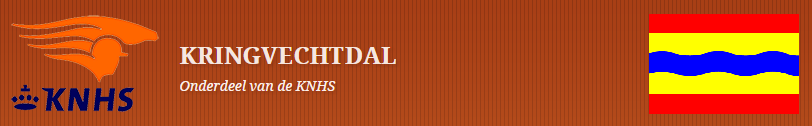 Algemene ledenvergadering Kring VechtdalData: 12 november 2019Aanvang: 20.00 uurLocatie: Manege De Gulden Spoor te HardenbergAanwezig: Aad van Wijngaarden, Geertje Hindriks, Jantje Dolfing, Hetty Waterink, Paul van Ginkel, Liesbeth Roelofs (Notulist)

Aanwezige verenigingen: LR, PC Slagharen, RV, PC Xenophon, LR, PC Bosruiters, PC, LR Sallandruiters, LR Nieuwleusen, LR, PC Heideruiters, LR, PC Laarhoeveruiters, Wwr, PC, LR Hoefslag, LR, PC Avereest, PSV Marwinus

Afgemelde verenigingen/leden: PC Dalfsen, A. Koobs (regiobestuurslid) …………………………………………………………………………………………………………………………………………………………….1 Opening en mededelingenHetty heet iedereen welkom. De kring- en regiokampioenschappen zijn goed verlopen.
2 NotulenDe contributieverhoging van €1,00 is ingegaan per 1 januari 2019. Van €1,50 naar €2,50Het financiële verslag 2018 is goedgekeurd door de Hoefslag. De Klaverruiters zijn aan de beurt voor het financiële verslag van 2019. Er wordt contact gezocht met een contactpersoon.De notulen van 7 mei zijn na wijzigingen goedgekeurd. 
3 Ingekomen stukken Er zijn geen ingekomen stukken4 BestuursmutatieJantje Dolfing is na vele jaren inzet afgetreden als bestuurlid. We willen haar heel erg bedanken voor al haar inzet! Aad heeft aangegeven door gezondheidsklachten af te treden als voorzitter van de kring. Wel wil hij graag als bestuurslid in de kring blijven. Hier zijn wij heel blij mee en is door het bestuur en verenigingen goedgekeurd.5 Hippisch CafeHoe verloopt het werken met en werven van vrijwilligers op een vereniging?
Er zijn te weinig vrijwilligers om alles rond te krijgen. Hoe straks met de jeugd?
De ervaring is dat persoonlijke benadering veel beter werkt dan vragen via email.
Beerze heeft ervaren dat alle leden in een app ook stimuleert om te helpen. Bij de een wel en ander niet.
Mensen willen het liefst zandbodems. Waarom? Is het het gemak van het niet proppen hoeven draaien? Minder weersafhankelijk? Is het zoveel slechter voor de pezen dan grasbodems?
Graag uw mening geven in het Hippisch Cafe.
6 Hoe ziet het ideale kampioenschap eruit? Ideeën en suggesties?Het begint steeds meer op een gewone wedstrijd te lijken?Het mooie is eraf? Geen shows, iedereen al snel naar huis. Geen mooie prijsuitreiking, bange paarden? Betutteling.Waarom niet net als eerder pas vanaf de L naar de regio en vanaf de M naar het NK, of zo laten?Doen we alles op 1 dag of verschillende dagen? Alles samen meer sfeer of alles apart zodat er minder grond nodig is en meer rust bij de organisatie?Gaan we nog rouleren in de kringen?Het is veel werk maar brengt ook wel wat op, sponsers, dikke portemonee, daarom blijven rouleren, eerlijkst?
7 Evaluatie outdoor Kring- en Regiokampioenschappen 2019 (Hardenberg/Heeten)Het viel op dat er beperkte deelname was. Door vrije inschrijving is selectie in hogere klasses niet nodig.
Bixie had wel goede deelname en er was veel enthousiastme. Brengt ook veel op omdat ouders, opa’s en oma’s komen kijken.Er was een prijsuitreiking van de pony’s tegelijkertijd met het starten van de paarden in het middagprogramma. Hierdoor komt er spanning bij paarden die op dat moment in de proef zitten. Hier kan rekening mee gehouden worden door een pauze in te lassen in het programma.Er is een opmerking dat het opvalt dat vaak de klasse M op vrijdagavond wordt verreden, sommigen vinden het een reden om niet te starten. Misschien kan dit afgewisseld worden.Heeten moest door de hitte de regiokampioenschappen uitstellen. Het was een grote klus maar is uiteindelijk allemaal goed verlopen.Wel of geen bixie op de kampioenschappen. Bixie wedstrijden zijn erg leuk en motiverend en zeker goed voor de toekomst maar horen ze ook op de kampioenschappen?8 Kringkampioenschappen Indoor 2020 Paarden en Pony’s: 

Indoor Kringkampioenschappen 2020 voorstel:Zaterdag 4 januari 2020: dressuur pony’s B t/m M2 HardenbergZaterdag 11 januari 2020: springen pony’s en paarden B t/m M BalkbrugZaterdag 18 januari 2020: dressuur paarden B t/m M2 Den Ham LourenshoeveZaterdag 18 januari 2020: dressuur paarden Z1/Z2 en pony’s Z1/Z2 Balkbrug
Indoor Regiokampioenschappen 202031 jan. en 1 febr. 2020 – Vriezenveen -- dressuur paarden en pony’s7/8 februari 2020 – Hellendoorn --dressuur paarden en pony’s7/8 februari 2020 – Ambt-Delden -- springen pony’s14/15 februari 2020 – Hellendoorn -- dressuur pony’s14/15 februari 2020 – Ambt-Delden -- springen paardenVoor programma zie ook website KNHS – regio Overijssel.9 Wedstrijdkalender Kring Vechtdal outdoor-seizoen 2020 – vaststellingOutdoor kring kampioenschappenDressuur 30 mei paarden en pony’sSpringen6 juni paarden en pony’s

10 RondvraagEr kan een bijscholing voor het concoursprogramma worden georganiseerd bij genoeg belangstelling kunnen verenigingen zich aanmelden bij het bestuur.Avereest vraagt of iedere vereniging weer een hindernis kan brengen voor de kampioenschappen, ook mogen vrijwilligers zich weer melden. Hier komt nog een brief over de email.Een tip van de Bosruiters. Let op met de pilot online betalen van de wedstrijden. De Knhs krijgt 10 % van al het inschrijfgeld wat er wordt betaald. Mocht de wedstrijd worden afgelast dan dient de vereniging al het inschrijfgeld terug te boeken aan de opgegeven deelnemers, echter houdt de Knhs de geïnde 10 % en wordt dit niet terug geboekt aan de verenigingen en kost het de vereniging geld.Er is een proeffase gestart van het op leeftijd starten van kinderen i.p.v. op grootte van de pony.11 SluitingHetty sluit de vergadering